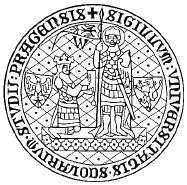 Tisková zpráva: Přírodovědecká fakulta UK, 16.3.2011 Revitalizační akce „Albertovské stráně 2011“Cílem akce „Albertovské stráně“ je vytvořit, na základě návrhu studentů Ústavu životního prostředí Přírodovědecké fakulty Univerzity Karlovy v Praze, přírodě blízký ekosystém s možností pobytu a průchodu lidí, otevřít přístup k plochám kolem malých albertovských schodů a nabídnout tak více příležitostí k odpočinku na příjemném místě v centru univerzitního komplexu.Revitalizace prostoru části albertovské stráně, spravované Přírodovědeckou fakultou Univerzity Karlovy v Praze, směřuje k tomu, aby zde vzniklo prostředí blízké přirozeným ekosystémům daného místa a zároveň mohla stráň nadále plnit funkci městského parku a co nejlépe sloužit k poučení a odpočinku studentů a dalších návštěvníků. Konkrétně půjde o obnovu teplomilných trávníků, extensivního sadu a fragmentů dubohabřin. Počítá se přitom s maximálním využitím stávajících solitérních dřevin a historické cestní sítě odhalené studiem archivních leteckých snímků a terénním průzkumem. Projekt se snaží o podporu původních druhů, jejichž výskyt by na daném místě bylo možno očekávat, a o maximální respektování specifik lokality a přirozené dynamiky přírodních společenstev. Také z tohoto důvodu není projekt koncipován jako jedna masivní stavební kampaň, ale spíše jako dlouhodobé usměrňování vývoje daného ekosystému. Rekonstrukce přirozených ekosystémů napomáhá ochraně druhů a  podoře nejrůznějších funkcí ekosystémů.  Dalším cílem projektu je proto přiblížit tento přístup široké veřejnosti a demonstrovat možnost koexistence přírody a městského prostředí s významnou užitnou hodnotou pro člověka. Projekt revitalizace byl pod vedením odborníků na tuto problematiku vypracován studenty Ústavu životního prostředí Přírodovědecké fakulty Univerzity Karlovy. Zakládá se na detailním průzkumu dané lokality, studiu historických materiálů a porovnání s přirozenými společenstvy podobných stanovišť na území Prahy. Akce „Albertovské stráně 2011“ proběhne ve čtvrtek 24.3. od 9:00 do 18:00 a v pátek 25.3. od 9:00 do 16:00 hodin za účasti studentů, pedagogů a vedení Přírodovědecké fakulty UK. Podrobnější informace o akci poskytne : Jan Kříž                                                                   jan.kriz@natur.cuni.cz, tel.: 420 221 95 1025